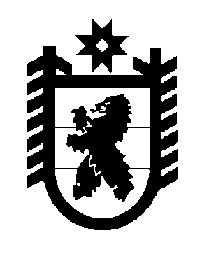 Российская Федерация Республика Карелия    ПРАВИТЕЛЬСТВО РЕСПУБЛИКИ КАРЕЛИЯПОСТАНОВЛЕНИЕот  19 мая 2012 года № 158-Пг. ПетрозаводскО внесении изменений в постановление ПравительстваРеспублики Карелия от 22 августа 2008 года № 174-ППравительство Республики Карелия п о с т а н о в л я е т:Внести в пункт 4 Дополнительных условий предоставления субсидий из бюджета Республики Карелия на частичное возмещение затрат по уплате процентов по кредитам, полученным для финансирования инвестиционных проектов на территории Республики Карелия, при реализации которых осуществляется режим инвестиционного благоприятствования в соответствии с Законом Республики Карелия от 26 июня 2004 года № 787-ЗРК "О государственной поддержке инвестиционной деятельности в Республике Карелия", утвержденных постановлением Правительства Республики Карелия от 22 августа 2008 года № 174-П (Собрание законодательства Республики Карелия, 2008, № 8, ст.1023; № 11, ст.1378; 2011, № 8, ст.1236; № 11, ст.1852), следующие изменения:1) подпункты "г", "л", "м" признать утратившими силу;2) дополнить абзацами следующего содержания:"Министерство экономического развития Республики Карелия запрашивает в налоговом органе, территориальном органе Пенсионного фонда Российской Федерации и территориальном органе Фонда социального страхования Российской Федерации выписку из Единого государственного реестра юридических лиц – для юридических лиц или выписку из Единого государственного реестра индивидуальных предпринимателей – для индивидуальных предпринимателей, информацию об исполнении инвестором обязанности по уплате налогов, сборов, страховых взносов, пеней и налоговых санкций, если инвестор не представил соответствующие документы самостоятельно.".          ГлаваРеспублики Карелия                                                                         А.В. Нелидов